Методичне об'єднання вчителів природничо-математичних дисциплінl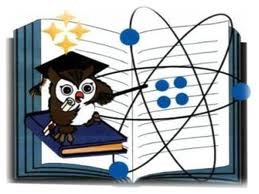 ШКІЛЬНЕМЕТОДИЧНЕ ОБ’ЄДНАННЯвчителів,що викладають предметиприродничо–математичного циклув Жуківському НВК Методична тема школи:«Креативна освіта для розвитку інноваційної особистості»Тема, над якою працює МО:«Розвиток професійної компетентності вчителя, шляхом використання інноваційних технологій»Мета роботи МО:Активізувати творчий потенціал кожного вчителя методичного об’єднання. Надавати допомогу вчителям у розвитку та підвищення професійної компетентності.Основні завдання роботи шкільного методичного об'єднання1. Забезпечення методичного та психолого-педагогічного супроводів стандартизації якісної базової та повної загальної середньої освіти.2. Запровадження гнучких моделей організації навчально-виховного процесу відповідно до здібностей та нахилів учнів.3. Використання сучасних інформаційних технологій аналітичної діяльності на основі даних базового та проблемного моніторингу освітньої діяльності.4. Забезпечення умов для безперервного зростання рівня педагогічної майстерності вчителів через координацію зусиль методичних структур різного рівня.5. Створення «інформаційного банку» перспективного педагогічного досвіду кращих учителів школи .6. Розвивати інтерес учнів до науково-дослідницької та експериментальної роботи.7. Стимулювати створення умов з метою впровадження в процес навчання нових комп’ютерних технологій.8. Продовжувати роботу по обладнанню навчальних кабінетів у відповідності із вимогами чинного законодавства.9. Провести роботу по переорієнтуванню навчального процесу – менше часу відводити на відпрацювання формалізованих алгоритмів дій, перевірку домашніх завдань, контрольні та самостійні роботи, а натомість збільшити час на організацію пізнавальної діяльності школярів, формування вмінь, що мають практичне спрямування.10. Орієнтувати допрофільну та профільну спеціалізацію школи у контексті задоволення реальних потреб учнів, батьків, громадськості.11. Детально проаналізувати результати участі випускників школи у зовнішньому незалежному оцінюванні. Посилити роботу по підготовці учнів школи та їх батьків до зовнішнього незалежного оцінювання, моніторингових досліджень. Особлива увага приділяється використанню тестових технологій.12. Використовувати системний підхід до організації роботи зі здібними та обдарованими учнями. Особлива увага до організації роботи шкільного наукового товариства «Перспектива» навчального закладу.13. Активізувати роботу по переходу від інформаційно-пояснювального підходу до діяльнісного урізноманітнення прийомів, форм, методів навчання, використання групової, парної, індивідуальної роботи, педагогічних програмних засобів. Продовжувати самоосвіту педагогів, особливо шляхом вивчення матеріалів педагогічної преси, науково - практичних семінарів,навчання на курсах підвищення кваліфікації, обміну з колегами.14. Посилити роботу вчителів по оволодінню нормативно-правовою базою в галузі освіти. Своєчасно та в повному обсязі опрацьовувати та керуватись в повсякденній роботі нормами законодавства в галузі освіти. Форми і методи роботи1.     Обговорити та затвердити план роботи2.     Проводити методичні дні:а) підсумки навчально-виховної роботи за семестр; завдання на наступний семестр; підсумки роботи за рік.б) опрацювання інструктивно-нормативних документів.     3. Організувати взаємовідвідування та обговорення відкритих уроків.     4. Організувати роботу з обдарованими дітьми     5. З метою розвитку життєвих компетенцій учнів проводити нестандартні,   інтегровані уроки, ширше залучати учнів до участі у конкурсах, турнірах, змаганнях.Робота вчителів МО в період між засіданнями-         Приймати активну участь в методичній роботі школи-         Активно взаємовідвідувати уроки своїх колег-         Вчителям, які атестуються, звітувати перед вчителями МО-         Провести  предметні тижні-         Приймати активну участь в методичній роботі району-         Приймати активну участь в різноманітних конкурсахОрганізація позакласної роботи         У 2018-2019 н.р. відповідно до річного плану роботи школи,  згідно із завданнями районної методичної проблеми, для розв’язання проблеми, над якою працює школа, МО, з урахуванням напрямків розвитку освіти, МО вчителів передбачає проведення таких позакласних заходів:Тематика семінарів та засідань шкільного методичного об’єднання вчителів природничо – математичного циклу на 2018-2019 навчальний рік                                            Протокол №1засідання методичного об’єднання вчителів природничо-математичного циклу Жуківського НВК . від 31 серпня 2018 рокуПрисутні: всі члени МОПорядок денний      1. Про ознайомлення вчителів МО з інформаційними матеріалами  щодо календарного планування, використання навчальної, методичної літератури, посібників та дидактичної літератури, змін та доповнень щодо змісту та структури навчального матеріалу; опрацювання матеріалів НУШ.                                                                                            Калюжна О.В..       2. Про ознайомлення з планом роботи МО вчителів математики, інформатики, фізики, хімії, біології, географії, внесення пропозицій, уточнень, доповнень,  та затвердження його.                                                                                               Калюжна О.В.       3. Про організацію навчально-виховного процесу в  10 -х класах ЗНЗ у 2018-2019 навчальному році відповідно до нового Державного стандарту і оновлених навчальних програм з усіх базових дисциплін. Вивчення інструктивно-методичних матеріалів щодо викладання природничо-математичних предметів в 10-х класах за новою програмою. Аналіз навчальних програм, підручників, додаткової літератури.Миронюк І.А.       4. Створення оптимальних умов щодо адаптації учнів 5 класу в основній школі.                                                                                                Тончук В.І..      5. Про зовнішнє незалежне оцінювання. Аналіз результатів, організація підготовки учнів, поради учителям, учням, батькам. Завдання членам методичного об’єднання на 2018-2019 навчальний рік. Вироблення рекомендацій.                                                                                Калюжна О.В.    6. Охорона праці на уроках природничого циклу.                 Миронюк І.А.7.Підготовка матеріалів для проведення I туру олімпіад з математики, інформатики, фізики, хімії, біології, географії  . Системна підготовка  учнів до участі в олімпіадах, конкурсах, змаганнях, турнірах. Калюжна  О.В.Слухали :1.     Калюжну О. В., яка познайомила присутніх з інформаційними матеріалами  щодо календарного планування, використання навчальної, методичної літератури, посібників та дидактичної літератури, змін та доповнень щодо змісту та структури навчального матеріалу; з аналізом роботи  ШМО вчителів природничо-математичного циклу  2017-2018 н.р., вказала на здобутки та недоліки в роботі ШМО.   2.     Калюжну О. В., яка ознайомила  з планом роботи МО вчителів математики, інформатики, фізики, хімії, біології, географії, внесення пропозицій, уточнень, доповнень,  та затвердження його.3.      Миронюк І.А. про організацію навчально-виховного процесу в 10-х класах ЗНЗ у 2018-2019 навчальному році відповідно до нового Державного стандарту і оновлених навчальних програм з усіх базових дисциплін. Вивчення інструктивно-методичних матеріалів щодо викладання природничо-математичних предметів в 10-х класах за новою програмою та за оновленими програмами. Аналіз навчальних програм, підручників, додаткової літератури.4.     Тончук В.І. про особливості  роботи  з учнями 5 класів в умовах адаптації до навчання в основній школі.5.      Тончук Г. П. про зовнішнє незалежне оцінювання з аналізом написання ЗНО випускниками 2018 н.р.;  приділяти більше уваги організації підготовки учнів, поради учителям, учням, батькам.6.     Виступ вчителя біології Калюжну О.В., яка ознайомила з новими нормативними документами з охорони праці на уроках природничого циклу.    7. Калюжну В.О. про підготовку матеріалів для проведення I туру олімпіад з математики, інформатики, фізики, хімії, біології, географії.  Системна підготовка  учнів до участі в олімпіадах, конкурсах, змаганнях, турнірах.Ухвалили:1.Роботу ШМО в 2017-2018 вважати задовільною. Вчителям-предметникам активізувати позакласну роботу, ширше залучати учнів до участі в різноманітних конкурсах, приділити більше уваги роботі з обдарованими дітьми.2. Ознайомити випускників та їх батьків з формою проведення ЗНО, тестовими завданнями 2018 року. Протягом року ширше використовувати на уроках тестову форму перевірки знань в форматі ЗНО.3. Взяти до уваги рекомендації Міністерства освіти та науки і слідувати їм.4. Вчителям –предметникам, які викладатимуть в 5 класі познайомитися з рівнем навчальних досягнень учнів за попередній рік, формами роботи вчителів початкових класів, підтримувати постійний зв'язок з класними керівниками .5. Активно приймати участь в методичній роботі школи, розвивати власну компетентність шляхом використання  на уроках інноваційних технологій навчання.6. Підготувати  та провести  І тур шкільних олімпіад з предметів природничо-математичного циклу згідно плану.Голова                                                                               Калюжна О.В.Секретар                                                                           Бондар І.В.Аналіз роботи методичного об’єднання вчителів природничо-математичного циклу за 2017 – 2018 н. р.        Сучасному суспільству потрібна творча й активна особистість, здатна проектувати власне майбутнє життя, самостійно мислити, генерувати оригінальні ідеї, приймати сміливі, нестандартні рішення.       Нажаль, психологи констатують, що випускники шкіл, які приходять на виробництво, часом нездатні самостійно розв'язувати проблеми, мислять стандартно, їм бракує творчої уяви, ініціативи, винахідливості. Розв'язання зазначеної проблеми вимагає якісно нового підходу до виховання та навчання молоді — орієнтаціє навчально−виховного процесу на розвиток творчих здібностей особистості.      Керуючись Указом Президента України «Про програму роботи з обдарованою молоддю» протягом 2017−2018 н.р. учителі природничо-математичного циклу продовжували працювати над темою «Розвиток професійної компетенції шляхом впровадження інноваційних технологій навчання на уроках математики, інформатики, біології, хімії, фізики, географії». Вчителі предметники усвідомлюють, що в період формування системи освіти потрібно взяти на озброєння все передове, прогресивне, що є в світовій освітянській галузі і одночасно зберегти власні надбання. На засіданні методичного об'єднання розглядались: логічно-математична складова тесту загальної навчальної компетентності, креативні методи навчання та творчі підходи до оцінювання знань учнів; використанням комп'ютерних технологів в практичній діяльності; шляхи корекції та контролю при виставленні тематичних оцінок, що передують тематичний бал. Вивчалися методи роботи та викладання матеріалу вчителями по темах із предметів природничо-математичного циклу.      За рік роботи:•        було проведено всі засідання МО згідно з планом роботи МО, наяких обговорювалися всі планові питання плану роботи, робились відповідні висновки, розглядалися важливі питання стосовно навчально-виховного процесу;•        ознайомлено членів МО зі змінами, доповненнями щодо викладання предметів природничо-математичного циклу у старших класах  за новими Державними стандартами. Узгоджено відповідну навчальну, методичну та дидактичну літературу;•        надавалася методична допомога вчителям МО щодо планування програмного матеріалу, методики оцінювання навчальних досягнень учнів та методики викладання окремих тем, підбору дидактичних матеріалів для проведення контрольних робіт;•        підвищувалася фахова майстерність вчителів МО під час засідань МО через обмін досвідом роботи, відвідування відкритих уроків;•        вивчалися питання вдосконалення форм проведення сучасного уроку, застосування нових освітніх технологій навчання (інтерактивних методів навчання, розвивальної системи навчання, технології розвитку креативного мислення як шляху до формування ключових компетентностей учнів);•        було проведено олімпіади з предметів природничо-математичного циклу (І тур) та взято участь у підготовці та проведенні ІІ туру;•        ознайомлено колег з особливостями підготовки до ЗНО учителів та учнів;•        проводилась позакласна робота, зокрема проведені тижні предметів природничо-математичного циклу за участі всіх учителів МО та учнів 1-11 класів, що сприяло підвищенню інтересів до вивчення предметів природничо-математичного циклу (план тижня повністю виконано, папку із розробками виховних заходів здано до методкабінету);•        була проведена функціональна та психологічна підготовка учнів та їх батьків до участі школярів у зовнішньому незалежному оцінюванні, проведено пробне ЗНО для учнів 11 класів в межах навчального закладу;•        всі вчителі МО працювали над певною методичною темою на протязі навчального року і зі своїми творчими досягненнями знайомили колег на засіданнях МО, відкритих уроках та виховних заходах;•        було залучено учнів до участі в міжнародних конкурсах: математичному «Кенгуру», фізичному «Левеня», природничому «Колосок», природознавчій грі «Геліантус», комп´ютерної графіки «Бебрас».         Активізації творчого потенціалу педагогічних працівників сприяла участь учителів у проведенні районного етапу конкурсу-захисту учнівських науково-дослідницьких робіт МАН-2018 (Шишова О.О.), яка підготувала учня 11 класу Дрозда Дмитра (ІІІ місце) - секція "Математика", шкільних та районних семінарах.         На виконання наказу районного відділу освіти Барвінківської районної державної адміністрації «Про атестацію педагогічних працівників Барвінківського району», відповідно до Типового положення про атестацію педагогічних працівників України, затвердженого наказом Міністерства освіти і науки№ з/пЗміст позакласної роботиТермін проведенняВідповідальні1Провести конкурс «Колосок»Жовтень   Калюжна О.В.2Провести конкурс «Бобер»Листопад  Тончук Г.П.3Провести тиждень фізики, математики,інформатикиЛистопадМартинюк Н.Ю.4Провести тиждень природничих наукЛистопадГруденьКалюжна О.В.Миронюк І.А.5Провести конкурс «Кенгуру»БерезеньТончук Г.П.7Провести конкурс «Левеня»КвітеньТончук В.І. 8Провести навчальні екскурсіїЧервеньКалюжна О.В.ДатаЗміст роботиВідповід.Вересень-жовтень      1.Ознайомлення вчителів МО з інформаційними матеріалами  щодо календарного планування, використання навчальної, методичної літератури, посібників та дидактичної літератури, змін та доповнень щодо змісту та структури навчального матеріалу. Опрацювання матеріалів НУШ.       2. Ознайомлення з планом роботи МО вчителів математики, інформатики, фізики, хімії, біології, географії, внесення пропозицій, уточнень, доповнень,  та затвердження його.       3. Про організацію навчально-виховного процесу в  10-х класах ЗНЗ у 2018-2019 навчальному році відповідно до нового Державного стандарту і оновлених навчальних програм з усіх базових дисциплін. Вивчення інструктивно-методичних матеріалів щодо викладання природничо-математичних предметів в  10-х класах за новою програмою. Аналіз навчальних програм, підручників, додаткової літератури.       4. Створення оптимальних умов щодо адаптації учнів 5 класу в основній школі.      5. Про зовнішнє незалежне оцінювання. Аналіз результатів, організація підготовки учнів, поради учителям, учням, батькам. Завдання членам методичного об’єднання на 2018-2019 навчальний рік. Вироблення рекомендацій.     6. Охорона праці на уроках природничого циклу     7. Підготовка матеріалів для проведення I туру олімпіад з математики, інформатики, фізики, хімії, біології, географії. Системна підготовка  учнів до участі в олімпіадах, конкурсах, змаганнях, турнірах.Калюжна О.В.Миронюк І.А.Калюжна О.В.Миронюк І.А.Листопад-груденьТема засідання: «Використання сучасних методів навчання на уроках предметів природничо-математичного циклу»1.     Сучасний урок хімії. Інтерактивні технології навчання.  2.     Використання мультимедійних технологій на уроках фізики.3.     ІКТ в роботі вчителя біології (з досвіду роботи). Миронюк І.А.Семенюк В.В.Калюжна О.В.Січень-березень1. Формування  соціальної  компетентності шляхом  впровадження  проектної  діяльності  на  уроках  біології  та  в позаурочний  час.2. Моніторинг навчальних досягнень учнів з предметів  природничо-математичного циклу за І семестр (звіт вчителів МО).3. Про підсумки участі учнів у ІІ (районному) етапі Всеукраїнських учнівських олімпіад.4.Бібліографічний огляд фахових видань.Калюжна О.В. Члени ШМОКвітень-травень1.               Аналіз виконання навчальних програм та річних контрольних робіт.2.               Аналіз участі учнів у предметних конкурсах 3.               Звіт про роботу шкільного методичного об’єднання учителів математично-природничого циклу4.               Панорама методичних перспектив. Обговорення пропозицій щодо планування роботи методичного об’єднання на наступний навчальний рік5.               Організація та проведення державної підсумкової атестації з предметів та підготовка до ЗНОКалюжна О.В.Миронюк І.А.